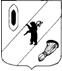 КОНТРОЛЬНО-СЧЕТНАЯ КОМИССИЯ ГАВРИЛОВ-ЯМСКОГО МУНИЦИПАЛЬНОГО РАЙОНА                                    152240, Ярославская область, г. Гаврилов-Ям, ул. Советская, д. 51___________________________________________________________________________________                                        Заключение № 01-18/6 Контрольно-счётной комиссии Гаврилов-Ямского муниципального района о внешней проверке отчета об исполнении бюджета Гаврилов-Ямского муниципального района за  2019 год.г. Гаврилов-Ям	       10.04.2020г.1. Общие положения        Заключение Контрольно-счетной комиссии Гаврилов-Ямского муниципального района (далее – Контрольно-счётная комиссия) на отчет об исполнении бюджета Гаврилов-Ямского муниципального района  подготовлено в соответствии с требованиями Бюджетного кодекса Российской Федерации (далее - Бюджетный кодекс РФ, БК РФ), Положения о Контрольно-счетной комиссии Гаврилов-Ямского муниципального района, утвержденное Решением Собрания представителей Гаврилов-Ямского муниципального района от 20.12. 2012г. № 35, Положения  «О бюджетном процессе в Гаврилов-Ямском муниципальном районе», утвержденным решением Собрания представителей Гаврилов-Ямского муниципального района 28.09.2017 №70  (далее – Положение о бюджетном процессе), во исполнение пункта 2 Плана работы Контрольно-счетной комиссии на 2020 год.         В соответствии со статьями 264.4, 264.5  БК РФ и статьей 55 Положения о бюджетном процессе годовой отчет об исполнении бюджета до его рассмотрения в законодательном (представительном) органе подлежит внешней проверке, которая включает внешнюю проверку бюджетной отчетности главных администраторов бюджетных средств и подготовку заключения на годовой отчет об исполнении бюджета.       Одновременно с годовым отчетом об исполнении бюджета района представляются проект решения об исполнении бюджета, иная бюджетная отчетность об исполнении соответствующего бюджета, иные документы предусмотренные бюджетным законодательством Российской Федерации.Цель проверки: анализ  отчета  об исполнении бюджета  Гаврилов-Ямского муниципального района за 2019 год.     Целью подготовки заключения является определение полноты поступления доходов и иных платежей в районный бюджет, привлечения и погашения источников финансирования дефицита бюджета муниципального района, фактического расходования средств районного бюджета по сравнению с показателями, утвержденными решением о бюджете муниципального района  по объему и структуре, а также установление законности, целевого назначения и эффективности финансирования и использования средств бюджета муниципального района в 2019 году.Проверяемый период:   2019 год.Сроки проведения: с 31.03.2020г. -  10.04. 2020 г.       Отчет об исполнении бюджета Гаврилов-Ямского муниципального района  за  2019 год  представлен в Контрольно-счётную комиссию  13.03.2020 года, что соответствует срокам, установленным статьёй 55  Положения о бюджетном процессе в Гаврилов-Ямском муниципальном районе.В соответствии с пунктом 4 статьи 57 Положения о бюджетном процессе в Гаврилов-Ямском муниципальном районе, статьей 264.6 БК РФ Решением об исполнении бюджета муниципального района утверждается отчет об исполнении бюджета муниципального района за отчетный финансовый год с указанием общего объема доходов, расходов и дефицита (профицита) бюджета муниципального района. Отдельными приложениями к решению об исполнении бюджета муниципального района за отчетный финансовый год утверждаются показатели:доходов бюджета по кодам классификации доходов бюджетов,расходов бюджета   по ведомственной структуре расходов бюджета муниципального района,расходов бюджета  по разделам, подразделам классификации расходов бюджетов,источников финансирования дефицита бюджета  по кодам классификации источников финансирования дефицитов бюджетов.            Одновременно с отчётом об исполнении  бюджета муниципального района  в Контрольно-счётную комиссию представлена следующая документация:     - проект решения Собрания представителей Гаврилов-Ямского муниципального района «Об исполнении бюджета Гаврилов-Ямского муниципального района за 2019 год» (далее по тексту - проект решения);     -  пояснительная записка об исполнении бюджета Гаврилов-Ямского муниципального района;     - информация по финансированию строек и объектов Гаврилов-Ямского муниципального района за 2019 год;      - информация об использовании средств резервного фонда Администрации муниципального района за 2019 год.      Состав документов и материалов, представленных в Контрольно-счетную комиссию, соответствует требованиям Бюджетного кодекса РФ и нормативным документам Гаврилов-Ямского муниципального района.     Постановлением Администрации Гаврилов-Ямского муниципального района от 02.04.2020 г. № 314 «О  проведении публичных слушаний» определена дата публичных слушаний по обсуждению проекта решения Собрания представителей Гаврилов-Ямского муниципального района «Об утверждении годового отчета об исполнении бюджета Гаврилов-Ямского муниципального района за 2019 год»  на  22 апреля 2020 года, что соответствует статье 28 Федерального закона от 06.10.2003 № 131-ФЗ «Об общих принципах организации местного самоуправления в Российской Федерации". 2. Анализ годовой бюджетной отчетности        По итогам анализа представленной Управлением финансов Администрации Гаврилов-Ямского муниципального района  бюджетной отчётности об исполнении бюджета Гаврилов-Ямского муниципального района за 2019 год можно сделать вывод о ее соответствии по составу, структуре и заполнению (содержанию) требованиям ст. 264.1. БК РФ, Инструкции о порядке составления и представления годовой, квартальной и месячной отчетности об исполнении бюджетов бюджетной системы РФ, утверждённой приказом Минфина РФ от 28.12.2010 № 191 н (в действующей редакции).       Анализ представленной бюджетной отчетности в сравнении с отчетом об исполнении бюджета главного распорядителя средств бюджета, главного администратора доходов и источников финансирования дефицита бюджета на отчётный год (в последней редакции) и проектом решения об исполнении бюджета района за 2019 год представлен в Приложениях  1и 2  к данному заключению.       Как видно из таблиц, плановые показатели, указанные в отчете об исполнении бюджета главного распорядителя средств бюджета, главного администратора доходов и источников финансирования дефицита бюджета –  Гаврилов-Ямского муниципального района, соответствуют показателям решения Собрания представителей Гаврилов-Ямского муниципального района о бюджете Гаврилов-Ямского муниципального района на 2019 год, с учетом внесенных в него изменений, и рассматриваемого проекта решения.Также следует отметить соответствие показателей исполнения бюджета, представленных в проекте решения, показателям исполнения бюджета, представленным в бюджетной отчетности, а также данным о поступлении и выбытии средств бюджета согласно отчету территориального органа федерального казначейства (ф. 0503151).Внешняя проверка годовой  бюджетной отчётности 7 (семи) главных администраторов бюджетных средств Гаврилов-Ямского муниципального района (далее – ГАБС) за 2019 год проведена в Администрации Гаврилов-Ямского  муниципального района,  Управлении финансов, Управлении социальной защиты населения и труда, Управлении образования, Управлении культуры, молодежной политики и спорта, Управлении жилищно-коммунального хозяйства, капитального строительства и природопользования, Управлении по архитектуре, градостроительству, имущественным и земельным отношениям.При проверке полноты представленной годовой бюджетной отчетности, состав которой определен статьей 2641 Бюджетного кодекса РФ, пунктами 8, 11 Инструкции о порядке составления и представления годовой, квартальной и месячной отчетности об исполнении бюджетов бюджетной системы Российской Федерации, утвержденной приказом Министерства финансов Российской Федерации от 28.12.2010 № 191н (далее по тексту – Инструкция № 191н), установлено, что все ГАБС годовую отчетность представили в полном объеме.       Бюджетная отчетность представлена в срок, установленный приказом Управления финансов Администрации Гаврилов-Ямского муниципального района.Заключения по результатам внешней проверки годовой бюджетной отчетности направлены начальникам Управлений, Главе Гаврилов-Ямского муниципального района.           По результатам проверок сделаны выводы о том, что бюджетная отчетность составлена в соответствии с   Инструкцией  № 191н и является достоверной с учетом замечаний. Осуществление расходов, не предусмотренных бюджетом или осуществлённых с превышением бюджетных ассигнований, проведённой проверкой не установлено.3. Анализ  итогов исполнения  бюджета       Бюджет Гаврилов-Ямского муниципального района на 2019 год  утвержден Решением Собрания представителей Гаврилов-Ямского муниципального района «О бюджете Гаврилов-Ямского муниципального района на 2019 год и на плановый период 2020-2021 годов» 20 декабря 2018 г. № 158.       Общий объем доходов  бюджета утвержден в объеме 979 367,7 тыс. руб., общий объем расходов в сумме 979 367,7 тыс. руб.       В первоначальной редакции доходная и расходная части бюджета были сбалансированы.      Этапы утверждения бюджета Гаврилов-Ямского района на 2019 год представлены в Таблице 1.       В течение года  в решение  Собрания представителей «О бюджете Гаврилов-Ямского муниципального района на 2019 год и на плановый период 2020-2021 годов» внесено 8 (восемь) изменений (см. Таблицу 1).                                                                   Этапы утверждения бюджета Гаврилов-Ямского района на 2019 год и на плановый период 2020-2021 годов.                                                                                                               Таблица 1                                                                                                                                           тыс. рублей        Основные параметры бюджета муниципального района на 2019 год приведены в Таблице 2.         Согласно показателям уточненной сводной бюджетной росписи по состоянию на 01.01.2020 г. доходы составляют  1 008 184,8 тыс. руб., расходы – 1 023 571,6 тыс. руб., дефицит – 15 386,8 тыс. руб.                                                                                                                          Таблица № 2                                                                                                                           тыс. руб.        В результате уточнений бюджета доходы возросли на 28 817,1 тыс. рублей или на  2,9%, расходы увеличились на 44 203,9 тыс. рублей или  на 4,5 %.        Увеличение доходов и соответственно, расходов по сравнению с первоначально принятым бюджетом обусловлено выделению муниципальному району дополнительных средств в виде межбюджетных трансфертов   из областного бюджета.        Исполнение по доходам за   2019 год составило –1 006 646,5 тыс.  рублей, или 99,8% годового плана, по расходам – 1 014 002,9 тыс.  руб., или 99% уточненных годовых ассигнований. 	     За   2019 год  бюджет муниципального  района исполнен с дефицитом в размере 7 356,4 тыс. руб.      Согласно статье 65 Бюджетного Кодекса РФ формирование расходной части бюджета муниципального образования осуществляется в соответствии с расходными обязательствами, исполнение которых должно происходить в очередном финансовом году.        В соответствии со статьей 87 БК РФ в Гаврилов-Ямском муниципальном районе ведется реестр расходных обязательств, являющийся основой для формирования расходной части бюджета муниципального района. 4. Анализ исполнения бюджета по доходам         Исполнение доходной части бюджета за 2019 год составило 1 006 646,5 тыс. рублей или 99,8 % от плановых назначений.    Структура доходов муниципального района в 2019 году представлена на диаграмме.       Основными источниками поступлений в бюджет стали безвозмездные поступления  - 88,6 % от всех доходов бюджета или 892 025,6 тыс. рублей, что составляет  99,3% от плановых назначений.        Доля налоговых и неналоговых поступлений составила 11,4% от всех доходов бюджета или 114 620,8 тыс. рублей, что составляет  104,3% от плановых назначений.       Доля налоговых доходов от общей суммы доходов бюджета составила 9,5% или 95 688,7 тыс. руб., неналоговых доходов – 1,9 % или 18 932,1 тыс. руб.      Сравнивая структуру поступления доходов  бюджета муниципального района   в 2019 году с аналогичным периодом 2018 года можно отметить следующее:      В целом поступление доходов уменьшилось на 70 634,0 тыс. рублей или на 6,6%.      Снижение доходов в абсолютных величинах произошло в основном, за счет безвозмездных поступлений. По сравнению с аналогичным периодом прошлого года безвозмездные поступления снизились  на 72 557,0 тыс. рублей или на 7,5%.     Налоговые доходы возросли на 3,4% или на 3 164,1 тыс. рублей.      Неналоговые доходы снизились на 6,1% или на 1 241,0 тыс. рублей.   4.1. Налоговые доходы       Процент исполнения от плановых назначений составил 100,6 % или    95 688,7 тыс. руб.       Информация о поступлении налоговых доходов за 2018–2019 годы приведена в следующей Таблице № 3.	 Таблица № 3                                        	            тыс. руб.       По сравнению с 2018 годом наблюдалась отрицательная динамика по всем рассматриваемым показателям, кроме Налога на доходы физических лиц (НДФЛ), Акцизов по подакцизным товарам, Единого налога на вмененный доход для отдельных видов деятельности (ЕНВД).     Вышеуказанные показатели являются основными  видами  налоговых доходов.        Поступления НДФЛ за 2019 год составили 99,4% от плановых назначений или 77 973,3 тыс. рублей. По сравнению с аналогичным периодом 2018 года произошел рост  поступлений НДФЛ в бюджет района на 4,4 % или на 3299,6 тыс. рублей. Согласно пояснительной записке к отчету об исполнении бюджета района основными налогоплательщиками данного вида налога являются: ОАО ГМЗ «Агат», Переславское ЛПУ МГ филиал ООО «Газпром трансгаз Ухта», ООО «Транснефть- Балтика» и другие.        Бюджетные назначения по акцизам исполнены на 99,7%.  По сравнению с 2018 годом сумма акцизов увеличилась на 15,9 % или на 928,1 тыс. руб. Согласно пояснительной записке к отчету об исполнении бюджета района рост поступлений налога произошел в связи с увеличение норматива распределения, утвержденного законом Ярославской области на 0,0011.        Поступление Единого налога на вмененный доход составило 6658,6 тыс. рублей,  или 113,5% от плановых назначений. По сравнению с прошлым  годом произошел рост поступлений на 1,5% или на 100,3 тыс. рублей.            Процент исполнения  за 2019 год  Единого сельскохозяйственного налога – 100,2%. По сравнению с аналогичным периодом прошлого года поступление налога снизилось на 61,3%. Удельный вес налога в общей сумме доходов незначителен – 0,007%.            Поступление Налога, взимаемого  в связи с применением патентной системы налогообложения на 339,0 тыс. руб. меньше показателей прошлого года и составило 544,2 тыс. руб. (100,8% от утвержденного плана на 2019 год).          За отчетный год поступило 440,5 тыс. руб. Налога на добычу полезных ископаемых, что составляет 100,1% от утвержденного на год плана. Поступление ниже уровня прошлого года на 631,0 тыс. руб. или на 58,9%.         Поступление Государственной пошлины составило  3238,0 тыс. руб., или 107,6% от плановых назначений.  Снижение поступления по сравнению с прошлым годом на 86,2 тыс. руб. или на 2,6%.    4.2. Неналоговые доходы.       Поступление неналоговых доходов за 2019 год составило 18 932,1 тыс. рублей – 128,1 % от плановых назначений.         Сравнивая структуру неналоговых доходов бюджета района за 2019 год с аналогичным периодом прошлого года можно отметить следующее:           По сравнению с 2018 годом произошло снижение неналоговых доходов на 1241,0тыс. рублей или на 6,2%.         Информация о поступлении неналоговых доходов за 2018–2019 годы приведена в следующей Таблице № 4.	                                                                                                          Таблица № 4	                                                                                                          тыс. руб.        Доходы, получаемые в виде арендной платы за передачу в возмездное пользование муниципального имущества исполнены на 113,0 % от бюджетных назначений и составили 6 309,4 тыс. руб., в том числе:    - поступление Доходов, получаемых в виде арендной платы за земельные участки – 4 961,1 тыс. руб. или 101,5% от утвержденного плана на год. Наблюдается снижение на 18,5 процентных пунктов с аналогичным периодом прошлого года, в суммовом выражении на 1123,7 тыс. руб.   - поступление доходов от сдачи в аренду имущества, составляющего муниципальную казну -  1348,3 тыс. руб. или 192,6 % от плана. По сравнению поступлений дохода с 2018 годом произошло увеличение на 20,0 тыс. рублей или на 1,5 процентных пункта.       Поступление  Платы за негативное воздействие на окружающую среду                  - 119,3% к годовым плановым назначениям и составляют  692,2 тыс. рублей, что выше показателей прошлого года на 75,2 тыс. руб. (на 12,2%).      Доходы от оказания платных услуг (работ) и компенсации затрат государства исполнены на 103,8 % (4716,6 тыс. руб.) с ростом на 171,1 тыс. руб. от плана. В тоже время, по сравнению с 2018 годом поступление указанного неналогового дохода в абсолютном выражении сократилось на 116,6 тыс. руб. или на 2,4%.      Программа приватизации (продажи) имущества Гаврилов-Ямского муниципального района на 2019 год утверждена Решением Собрания представителей Гаврилов-Ямского муниципального района от 06.12.2018 № 157                             «Об утверждении прогнозного плана (программы) приватизации муниципального имущества Гаврилов-Ямского муниципального района на 2019 год».          В ходе реализации прогнозного плана (программы) приватизации на 2019 год  в бюджет Гаврилов-Ямского муниципального района  поступило  1421,3 тыс. руб., исполнение составило 142,3% от бюджетных назначений на 2019 год.         Поступление доходов от продажи земельных участков – 3154,0 тыс. рублей или 202,8 % годовых бюджетных назначений. Относительно прошлого периода поступления снизились на 521,8 тыс. руб. или на 14,2 процентных пункта.         Следует отметить, что плановые показатели по доходному источнику Штрафы, санкции, возмещение ущерба исполнены на 175,1% с увеличением на 1122,1 тыс. руб. от бюджетных назначений. По сравнению с 2018 годом поступление указанных неналоговых доходов в абсолютном выражении так же увеличилось на 1120,1 тыс. руб. или на 74,9%.   4.3. Безвозмездные поступления      Безвозмездные поступления в 2019 году составили 892 025,7 тыс. руб., что соответствует 88,6% всех доходов бюджета муниципального района. Плановые назначения исполнены на 99,3% (с учетом доходов от возврата и возврата остатков субсидий, субвенций и иных межбюджетных трансфертов, имеющих целевое назначение, прошлых лет).Анализ данных показал, что в 2019 году по сравнению с 2018 годом наибольшее различие в абсолютных величинах наблюдалось в поступлении дотаций.        Сравнение видов безвозмездных поступлений в 2018–2019 годах представлено на диаграмме.     Исполнение бюджетных назначений по видам безвозмездных поступлений в 2019 году приведено в следующей Таблице № 5.  	            Таблица № 5	                     тыс. руб.       Бюджетные назначения выполнены на 100 % только в части дотаций и иных межбюджетных трансфертов.  По другим видам безвозмездных поступлений плановые показатели исполнены не в полном размере.        Субсидии поступили в сумме 29 820,2тыс. руб., что составило 86,0 % плановой суммы. Бюджетные назначения в части субвенций исполнены на 99,8 % и получены в сумме 653 534,9 тыс. руб.        Структура безвозмездных поступлений муниципального района в 2019 году представлена на диаграмме.        В составе безвозмездных поступлений за 2019 год наибольший объем, как и в аналогичном периоде 2018 года занимали субвенции  - 73,3%, по сравнению с  2018 годом их поступление возросло  на 11 148,3 тыс. руб. или на 1,7%.        Дотации составили  21,8% в общем объеме безвозмездных поступлений, снижение поступления по сравнению с 2018 годом – на 51 825,9 тыс. руб. или на 21,1%.        В 2019 году снизилось также поступление субсидий к уровню 2018 года – на 56,7%, в суммовом выражении на 39 112,6 тыс. руб., их доля в общем объеме безвозмездных поступлений составила – 3,3%.       Поступления иных межбюджетных трансфертов увеличились на 7 206,1 тыс. руб., или в 2 раза к уровню 2018 года. Их доля в общем объеме безвозмездных поступлений незначительна и составила 1,6%.       Безвозмездные поступления 2019 года можно характеризовать получением дотаций на выравнивание бюджетной обеспеченности в сумме 166 879 тыс. руб., (100,0% от плана), дотаций на поддержку мер по обеспечению сбалансированности бюджетов – 26 560,0 тыс. руб. (100,0% от плана), а также, основные суммы субсидий:- субсидии на строительство, модернизацию, ремонт и содержание автомобильных дорог общего пользования, в том числе дорог в поселениях в сумме – 4 359,9 тыс. руб., (100,0% от плана),- прочие субсидии – 20 393,4 тыс. руб. (99,0% от плана). Основные суммы субвенций:- субвенция на организацию образовательного процесса в общеобразовательных организациях– 246 760,1 тыс. руб. (100,0% от плана),- субвенция на организацию образовательного процесса в дошкольных образовательных организациях – 106 544,8 тыс. руб. (100,0% от плана),- субвенция на содержание муниципальных казенных учреждений социального обслуживания населения – 78 683,4 тыс. руб. (100,0% от плана),- субвенция на оплату жилого помещения и коммунальных услуг отдельным категориям граждан – 26 319,9 тыс. руб. (99,0 % от плана).     На основании данных Департамента финансов Ярославской области, доля зависимости бюджета муниципального района от дотаций из других бюджетов бюджетной системы Российской Федерации за последние 3 года,  отражена в Таблице № 6:	                         Таблица № 6Таким образом, из представленных в таблице данных видно, что в  течение двух из трех последних отчетных финансовых лет доля дотаций из других бюджетов бюджетной системы Российской Федерации в районном бюджете  превышала 50% собственных доходов местного бюджета.Соответственно  Гаврилов-Ямский муниципальный район по итогам 2018 года попадает под действие п. 4 ст. 136 Бюджетного Кодекса РФ, и не имеет права превышать установленные высшим исполнительным органом государственной власти субъекта Российской Федерации нормативы формирования расходов на оплату труда депутатов, выборных должностных лиц местного самоуправления, осуществляющих свои полномочия на постоянной основе, муниципальных служащих и (или) содержание органов местного самоуправления (постановление Правительства ЯО от 24.09.2008 № 512-п).4.4. Анализ  задолженности по налогам и сборам в бюджет Гаврилов-Ямского муниципального района Согласно информации по задолженности по налогам и сборам в бюджет муниципального района по состоянию на 01.01.2020 года общая сумма недоимки по налогам составила 4961 тыс. руб., что на 611 тыс. руб. (на 11) меньше по сравнению с 01.01.2019г. (5572 тыс. руб.)По налоговым доходам недоимка снизилась по сравнению с 01.01.2019 г. на 83 тыс. руб. или на 10,0 % и составила 747 тыс. руб.Снижение задолженности произошло по ЕНВД на 58 тыс. руб. (на 16%),по  НДФЛ – на 16 тыс. руб. или на 4%, а также по налогу, взимаемому в связи с применением патентной системой налогообложения на 9 тыс. руб. или на 45%. По неналоговым доходам недоимка на 01.01.2020г. составила 4214 тыс. руб., что на 528 тыс. руб. ниже показателя по состоянию на 01.01.2019 г. , в том числе:- по аренде земли   - 3498 тыс. руб. (снижение на 684 тыс. руб. или на 16%);- по продаже земли  - 353 тыс. руб.(снижение на 20 тыс. руб. или на 5%);- по аренде имущества - 254 тыс. руб. (рост на 67 тыс. руб. или на 36%);- по продаже имущества – 109 тыс. руб. (рост на 109 тыс. руб. или на 100%).        Сведения о недоимке по налоговым доходам сформированы на основании информации, представленной Межрайонной  ИФНС России № 2 по Ярославской области в рамках заключенного соглашения об информационном взаимодействии с межрайонной  ИФНС России № 2 по Ярославской области.        Сведения о задолженности по неналоговым доходам представлены Управлением по архитектуре, градостроительству, имущественным и земельным отношениям и Администрацией городского поселения Гаврилов-Ям. Для работы с предприятиями - должниками, укреплению налоговой дисциплины, легализации налоговой базы и реструктуризации задолженности в бюджет муниципального района постановлением Главы Администрации муниципального района  создана постоянно действующая комиссия.          В 2019 году проведено  4 (четыре) заседания комиссии, рассмотрена деятельность 19 налогоплательщиков. Экономический эффект по итогам работы комиссии составил 9 711,8 тыс. руб.          В заседаниях комиссии принимали участие представители налоговой инспекции, пенсионного фонда, службы судебных приставов, руководители предприятий и индивидуальные предприниматели.          Перечень недоимщиков, задолженность которых перед бюджетом более 50 тыс. руб. и динамика задолженности по состоянию на 01.01.2019г. и на 01.01.2020 г. представлены в Таблице № 7.	               Таблица № 7	                тыс. руб. Сведения о мерах по взысканию задолженности по арендной плате, предоставленные Управлением по архитектуре, градостроительству, имущественным и земельным отношениям Администрации Гаврилов-Ямского муниципального района  по запросу  Контрольно-счетной комиссии, представлены в Таблице № 8 ниже: 	     Таблица № 8Информация о доходах от использования имущества, находящегося в государственной и муниципальной собственности   Анализ исполнения доходной части бюджета показал, что Гаврилов-Ямский муниципальный район не располагает реальными возможностями за счет собственных средств формировать бюджет, обеспечивая выполнение вопросов местного значения.5. Анализ исполнения расходной части бюджета      Согласно представленному проекту решения расходная часть бюджета муниципального района в 2019 году утверждена в сумме 1023 571,6 тыс. рублей. Расходы бюджета муниципального района за 2019 год исполнены в сумме 1 014 002,9 тыс. рублей или 99,1% от утвержденных годовых ассигнований.      При этом бюджет исполнен с дефицитом в размере 7 356,4 тыс. рублей.      В сравнении с 2018 годом расходы бюджета муниципального района  снизились на 55 464,20 тыс. рублей или на 5,2 %.      Распределение расходов бюджета по направлениям за 2018 и 2019 годы отражено в Таблице № 9.	                                   Таблица № 9        Результаты анализа показали, что наибольший удельный вес в расходах бюджета 2019 года составили расходы на социальную сферу: по разделу 0700 «Образование»  – 60,9%  или  617 525,7 тыс. руб., и по разделу 1000 «Социальная политика» - 25,5% -  258 867,6 тыс. рублей.         Также на территории муниципального района  выполнялись мероприятия по разделу «Национальная экономика»  -  2,6 % от общих расходов или 26 501,2  тыс. рублей,  в том числе: -  дорожное хозяйство – 16 771,5 тыс. руб. (в 2018 году - 37 178,0 тыс. руб.)         Исполнение  по разделу  0500 «Жилищно-коммунальное хозяйство» составило 17 939,5 тыс. рублей, что соответствует 1,8%  в структуре общих расходов.         Исполнение плановых назначений достигнуто по направлениям:- охрана окружающей среды – 100,0%,- физическая культура и спорт – 100,0%,- средства массовой информации – 100,00%;- межбюджетные трансферты общего характера бюджетам бюджетной системы Российской Федерации -100,0%.        Наиболее низкое исполнение бюджетных назначений в отчетном году  сложилось по следующим направлениям:- национальная безопасность и правоохранительная деятельность – 56,4%;- жилищно-коммунальное хозяйство – 79,0%.       По сравнению с 2018 годом установлено:  увеличение расходов муниципального района по разделам: - «Общегосударственные вопросы» - на 5,0% (на 2 535,0 тыс. руб.);- «Образование» – на 0,9% (на 5678,4 тыс. руб.);- «Культура и кинематография» - на 19,4% (на 6104,5 тыс. руб.);- «Социальная политика» - на 6,8% (на  16 495,2 тыс. руб.);- «Физическая культура и спорт» - на 72,2% (на 524,1 тыс. руб.);- «Средства массовой информации» - на 16,9% (на 130,0 тыс. руб.).снижение расходов установлено по разделам:- «Национальная безопасность и правоохранительная деятельность» - на 68,5% (на 313,5 тыс. руб.);- «Национальная экономика» - на 2,6% (на 20 038,7 тыс. руб.);- «Жилищно-коммунальное хозяйство»- на 28,9% (на 7291,8 тыс. руб.);- «Охрана окружающей среды» - на 82,7% (на 156,9тыс. руб.);- «Межбюджетные трансферты бюджетам субъектов РФ и муниципальных образований общего характера» – на 99,4% (на 58 585,5 тыс. руб.).        Подробное описание расходов средств бюджета отражено в Приложении № 3 к данному заключению и в пояснительной записке к проекту решения.Анализ  расходной части  бюджета в разрезе главных распорядителей средств бюджета Гаврилов-Ямского  муниципального района за 2019 год представлен в Таблице № 10.                                   	                  Таблица № 10.       Анализ ведомственной структуры расходов, показывает, что в 2019 году Главными распорядителями наибольших объёмов бюджетных средств были Управление образования администрации Гаврилов-Ямского муниципального района (620 551,0 тыс. руб. – 61,2% общей суммы расходов), Управление социальной защиты населения и труда администрации Гаврилов-Ямского МР (232 484,0 тыс.руб.-22,9%,) Управление культуры, туризма, спорта и молодёжной политики Администрации Гаврилов-Ямского муниципального района (58 472,1 тыс. руб. -5,8%), на которые в 2019 году приходится 89,9% всех расходов бюджета.  В последние годы их доля остается практически неизменной.         Таким образом, можно говорить о сохранении социальной направленности бюджета Гаврилов-Ямского муниципального района.В связи с тем, что Гаврилов-Ямский муниципальный район попадает под действие пункта 4 статьи 136 Бюджетного Кодекса РФ, то соответственно не имеет права превышать установленные высшим исполнительным органом государственной власти субъекта Российской Федерации нормативы формирования расходов на оплату труда депутатов, выборных должностных лиц местного самоуправления, осуществляющих свои полномочия на постоянной основе, муниципальных служащих и (или) содержание органов местного самоуправления (постановление Правительства ЯО от 24.09.2008 № 512-п)	        Контрольно-счетной комиссией проведена проверка соблюдения нормативов расходов на содержание органов местного самоуправления Гаврилов-Ямского муниципального района  за 2019 год, установленных Постановлением правительства Ярославской области от 24.09.2008г. № 512-п (в ред. действующей в отчетном году). Норматив расходов на содержание органов местного самоуправления Гаврилов-Ямского муниципального района  на 2019 год был установлен   47 880,0 тыс. рублей. Фактические расходы на содержание органов местного самоуправления  не превысили установленный норматив.        Программная часть  бюджета муниципального районаБюджет Гаврилов-Ямского муниципального района в 2019 году сформирован в программной структуре по 15 муниципальным программам (далее – программы). Расходы на реализацию программ утверждены в бюджете муниципального района в сумме 974 266,5 тыс. руб., по направлению «Непрограммные расходы» – 49 305,1 тыс. руб. В отчете об исполнении бюджета за 2019 год представлены данные об исполнении всех программ. Программная часть бюджета исполнена в сумме 964 902,4 тыс. руб. или на 99,0 % от годовых бюджетных назначений, утвержденных решением о бюджете Гаврилов-Ямского муниципального района. Постановлением  Администрации муниципального района от 23.10.2018 г. № 1180 (с изменениями) утвержден Перечень муниципальных программ, который является основным нормативно-правовым актом  для формирования программного бюджета на 2019-2021 годы.Структура расходов муниципального района представлена на диаграмме:     В структуре фактического финансирования муниципальных программ наибольшие объемы финансового обеспечения приходятся на муниципальные программы «Развитие образования и молодежной политики в Гаврилов-Ямском районе» - 64,7 %, «Социальная поддержка населения Гаврилов-Ямского муниципального района» –  24,1 % и  Управление культуры, туризма, спорта и молодёжной политики Администрации Гаврилов-Ямского муниципального района» -5,1%.Финансирование программ произведено в диапазоне от 50,0 % до 100,0 %. За 2019 год муниципальные программы исполнены: на уровне 100,0%  - 6 муниципальных программ (40,0 % от общего числа муниципальных программ),на уровне более 99 % - 3 муниципальные программы (20,0 % от общего числа муниципальных программ);на уровне более 95 % - 99 % - 4 муниципальная  программа (27,00 %); на уровне 50 % - 95 % - 1 муниципальная  программа (7,00 %). Ниже общего уровня исполнения расходной части бюджета исполнена 1 муниципальная программа.         Отмечается низкое исполнение по муниципальным  программам: - Муниципальная программа "Актуализация строительной документации Гаврилов-Ямского муниципального района на 2019-2021 годы"- 50,1% от уточненного плана, неисполненные назначения составили – 274,9 тыс. руб.-  Муниципальная  программа «Обеспечение качественными коммунальными услугами населения Гаврилов-Ямского муниципального района» - 74,2% от уточненного плана, неисполненные назначения составили – 4 777,6 тыс. руб.; Информация о причинах низкого исполнения бюджетных назначений по муниципальным программам Гаврилов-Ямского муниципального района за год приведена в Пояснительной записке к проекту решения об исполнении бюджета.На основании статьи 179 Бюджетного кодекса Российской Федерации, в соответствии с пунктом 6.6. постановления Администрации Гаврилов-Ямского муниципального района от 04.08.2017 № 817 «Об утверждении Порядка разработки, реализации и оценки эффективности муниципальных программ Гаврилов-Ямского муниципального района» по каждой муниципальной программе ежегодно проводится оценка результативности и эффективности ее реализации. На момент выдачи данного Заключения, Сводная информация о ходе реализации  и оценке эффективности реализации Муниципальных программ за отчётный год на официальном сайте Администрации муниципального района в сети Интернет отсутствовала.         Исполнение расходов Гаврилов-Ямского муниципального района  по муниципальным программам за 2019 год представлено в Таблице № 11.                                                                                                           Таблица № 11	тыс. руб.6. Анализ сведений,  представленных одновременно с отчётом об исполнении  бюджета района  за  2019 год6.1. Информация о расходовании резервного фонда Администрации  Гаврилов-Ямского муниципального района Решением Собрания представителей от 20.12.2018 № 158 (с изменениями от 26.12.2019 № 30) в бюджете района на 2019 год резервный фонд Администрации  Гаврилов-Ямского муниципального района утверждён в сумме 197,6 тыс. руб. Средства резервного фонда израсходованы полностью. Согласно представленному Отчёту об использовании средств резервного фонда Администрации Гаврилов-Ямского муниципального района расходы, произведенные  из резервного фонда составляют 0,02% от общего объема исполненных расходов бюджета, что не превышает  предельного размера, установленного статьёй 81 Бюджетного кодекса РФ (не более 3% общего объёма расходов бюджета района).Порядок расходования средств резервного фонда Администрации Гаврилов-Ямского муниципального района утвержден  постановлением Администрации Гаврилов-Ямского муниципального района от 08.06.2015г. № 737 (с учетом изменений от 26.10.2016 № 1152).В соответствии с Положением о порядке расходования резервного фонда Гаврилов-Ямского муниципального района, фонд создан для финансирования мероприятий, которые не имеют регулярного характера и их финансирование не предусмотрено в бюджете муниципального района на соответствующий финансовый год.Расходование средств резервного фонда, в соответствии с утвержденным порядком производилось в 2019 году на основании постановлений Администрации района. Проекты постановлений Администрации муниципального района о выделении средств из резервного фонда с указанием их размера и направления расходов готовит по поручению Главы Администрации муниципального района соответствующее структурное подразделение Администрации муниципального района.Средства фонда использовались  в основном на расходы на проведение юбилейных мероприятий на территории муниципального района, на оказание материальной помощи в связи с пожаром, проведение различных праздничных, социально-культурных и спортивных мероприятий.        6.2 Отчет по источникам внутреннего финансирования дефицита бюджета района, о состоянии муниципального долга района на 01.01.2020 года          В первоначальной редакции бюджета (от 20.12.2018 № 158),  доходная и расходная части бюджета были сбалансированы. В последней редакции решения о бюджете от 26.12.2019 № 30, бюджет утвержден с дефицитом в размере 15 386,8 тыс. руб., что соответствует требованиям п.3 ст.92.1 БК РФ.   Согласно проекту Решения об исполнении бюджета за 2019 год,  бюджет исполнен с дефицитом в размере 7 356,4 тыс. руб., что соответствует требованиям п.3 ст.92.1 БК РФ.Предельный объем муниципального долга на 2019 год установлен в размере  4 000,00 тыс. руб. Предельный объем муниципального долга на 2019 год составляет 4,0 % от утвержденного общего годового объема доходов бюджета района без учета утвержденного объема безвозмездных поступлений, что не противоречит статье 107 Бюджетного Кодекса РФ.Данные показатели не противоречат требованиям и ограничениям Бюджетного кодекса РФ, Положения о бюджетном процессе  в Гаврилов-Ямском МР.Кредитные ресурсы в 2019 году не привлекались, муниципальные гарантии не предоставлялись.6.3. Использование средств муниципального дорожного фонда Гаврилов-Ямского муниципального районаСогласно статье179.4 БК РФ дорожный фонд - часть средств бюджета, подлежащая использованию в целях финансового обеспечения дорожной деятельности в отношении автомобильных дорог общего пользования, а также капитального ремонта и ремонта дворовых территорий многоквартирных домов, проездов к дворовым территориям многоквартирных домов населенных пунктов.            Решением Собрания представителей Гаврилов-Ямского муниципального района от 14.11.2013  № 42 «О создании дорожного фонда» (с изм. от 17.11.2016 № 12)  утвержден Порядок  формирования и использования бюджетных ассигнований дорожного фонда Гаврилов-Ямского муниципального района, который определяет источники формирования и использования бюджетных ассигнований дорожного фонда Гаврилов-Ямского муниципального района.Объем доходных источников, учитываемых при формировании дорожного фонда на 2019 год, составляет 13 530,6 тыс. руб., в том числе 6742,4 тыс. руб. за счет корректировки объема дорожного фонда по итогам 2018 года (не использованные бюджетные ассигнования  дорожного фонда муниципального района).Средства муниципального дорожного фонда, в 2019 году использованы в сумме  16 771,5 тыс. рублей или  93,7% от плановых назначений, утвержденных решением  Собрания представителей Гаврилов-Ямского муниципального района от 26.12.2019 года № 30 «О внесении изменений в решение Собрания представителей Гаврилов-Ямского муниципального района от 20 декабря 2018 года № 158 «О бюджете Гаврилов-Ямского муниципального района на 2019 год и на плановый период 2020 и 2021 годов» (17 890,8 тыс. рублей).Использование ассигнований дорожного фонда осуществлялось в рамках муниципальной программы «Развитие дорожного хозяйства и транспорта в Гаврилов-Ямском муниципальном районе», путем реализации муниципальной целевой программы  «Развитие сети автомобильных дорог общего пользования местного значения Гаврилов-Ямского муниципального района (исполнена на 94,0%).            В соответствии с информацией  об использовании бюджетных ассигнований дорожного фонда за 2019 год, представленной одновременно с отчетом об исполнении бюджета за 2019 год, средства в сумме 16 771,5 тыс. руб. израсходованы на:- содержание межпоселенческих дорог – 3 022,3 тыс. руб.;- ремонт дорог – 13 546,4 тыс. руб.;-оплата неустойки в доход бюджета муниципального района по муниципальному контракту -178,6 тыс. руб.;- проверка сметной стоимости -10,4 тыс. руб.;- изготовление технического плана -13,8 тыс. руб.Выводы:Экспертиза Отчета об исполнении бюджета Гаврилов-Ямского муниципального района за  2019 года показала, что бюджет исполнялся в соответствии с требованиями и нормами действующего бюджетного законодательства Российской Федерации.В 2019 году в бюджет района поступило 95 688,7 тыс. рублей налоговых доходов. Бюджетный план по поступлению   налоговых доходов выполнен на 100,6 %. В бюджет района дополнительно поступило 551,7 тыс. руб.    Задолженность по налоговым платежам в бюджеты всех уровней с территории Гаврилов-Ямского МР на 1 января 2020 года составила  747,0 тыс. рублей.В 2019 году бюджетный план по поступлению неналоговых доходов  выполнен на 128,1%, в бюджет района дополнительно поступило 4 148,3 тыс. рублей. Задолженность по арендной  плате за землю  на 01.01.2020 года составила 3 498,0 тыс. рублей, задолженность по арендной плате за пользование имуществом на 01.01.2020 года составила 254,0 тыс. рублей. Доходы бюджета  по безвозмездным поступлениям от других бюджетов бюджетной системы Российской Федерации  в 2019 году составили 892 091,7 тыс. рублей. Бюджет района  не дополучил, согласно уведомлений, средств из других бюджетов, в размере  6 172,3 тыс. рублей, в том числе:            - 4 864,9 тыс. руб.- субсидий,    - 1 307,2 тыс. рублей – субвенций;            - 0,2 тыс. рублей - иных межбюджетных трансфертов. Общее исполнение бюджета по доходам составило 1 006 646,5 тыс. рублей или 99,8 % запланированных на год.Расходная часть бюджета района исполнена на 99% или 1 014 002,9 тыс. руб. Анализ исполнения расходов показал, что в 2019 году средства бюджета района  в сумме 915 180,3 тыс. руб. или 90,2% всех расходов направлены на финансирование образования, культуры, социальной политики, физкультуры и спорта, чем обеспечена приоритетность расходов на улучшение условий жизни населения района, решение социальных проблем, что было предусмотрено Основными направлениями бюджетной и налоговой политики на 2019 год.Исполнение по итогам года по муниципальным программам  составило 964 902,4 тыс.  руб. или  99,0 % от бюджетных назначений.Бюджет Гаврилов-Ямского муниципального района за  2019 год  исполнен с  дефицитом в размере 7 356,4 тыс. рублей. Анализ исполнения доходной части бюджета показал, что Гаврилов-Ямский муниципальный район не располагает реальными возможностями за счет собственных средств формировать бюджет, обеспечивая выполнение вопросов местного значения.Расходы, произведенные  из резервного фонда Администрации муниципального района,  составляют   0,05% от общего объема исполненных расходов бюджета, что не превышает  предельного размера, установленного статьёй 81 Бюджетного кодекса РФ. Внешняя проверка бюджетной отчётности 7 (семи) главных администраторов бюджетных средств Гаврилов-Ямского муниципального района  за 2019 год установила, что бюджетная отчетность является достоверной и соответствует требованиям статьи 264.1 БК РФ и Инструкции № 191н.Рекомендации:     Контрольно-счетная комиссия Гаврилов-Ямского муниципального района рекомендует Отчет об исполнении бюджета Гаврилов-Ямского муниципального района за  2019 год  к принятию. Председатель Контрольно-счетной комиссииГаврилов-Ямского муниципального района	    Е.Р. Бурдова№ДатаРешениеОсновные показатели бюджетаОсновные показатели бюджетаОсновные показатели бюджета№ДатаРешениеДоходыРасходыДефицит(-)/ Профицит(+)15820.12.2018Решение Собрания представителей  Гаврилов-Ямского муниципального района «О бюджете Гаврилов-Ямского муниципального района на 2019 год и на плановый период 2020-2021 годов»979 367,7979 367,7-16822.01.2019О  внесении  изменений в решение Собрания представителей Гаврилов-Ямского муниципального района от 20.12.2018г. № 158  «О бюджете Гаврилов – Ямского муниципального района на 2019 год и на плановый период 2020-2021 годов»986 388,0998 229,6- 11 841,618226.03.2019О  внесении  изменений в решение Собрания представителей Гаврилов-Ямского муниципального района от 20.12.2018г. № 158  «О бюджете Гаврилов – Ямского муниципального района на 2019 год и на плановый период 2020-2021 годов»998 828,71 014 215,5- 15 386,819223.05.2019О  внесении  изменений в решение Собрания представителей Гаврилов-Ямского муниципального района от 20.12.2018г. № 158  «О бюджете Гаврилов – Ямского муниципального района на 2019 год и на плановый период 2020-2021 годов»1006700,31022087,1-15386,819618.06.2019О  внесении  изменений в решение Собрания представителей Гаврилов-Ямского муниципального района от 20.12.2018г. № 158  «О бюджете Гаврилов – Ямского муниципального района на 2019 год и на плановый период 2020-2021 годов»1008603,61023990,4-15386,819922.08.2019О  внесении  изменений в решение Собрания представителей Гаврилов-Ямского муниципального района от 20.12.2018г. № 158  «О бюджете Гаврилов – Ямского муниципального района на 2019 год и на плановый период 2020-2021 годов»1016050,01031438,8-15387,8531.10.2019О  внесении  изменений в решение Собрания представителей Гаврилов-Ямского муниципального района от 20.12.2018г. № 158  «О бюджете Гаврилов – Ямского муниципального района на 2019 год и на плановый период 2020-2021 годов»1007962,61023349,3-15386,83026.12.2019О  внесении  изменений в решение Собрания представителей Гаврилов-Ямского муниципального района от 20.12.2018г. № 158  «О бюджете Гаврилов – Ямского муниципального района на 2019 год и на плановый период 2020-2021 годов»1008184,81023571,6-15386,8ПоказателиРешение о бюджетена 2019первая редакцияРешение о бюджетена 2019 годпоследняя редакция Отклонение(3-2)Проект Решения об исполненииза 2019год% исполнения(5/3)123456Доходы979 367,71 008 184,828 817,11 006 646,599,8Расходы979 367,71 023 571,644 203,91 014 002,999,1Дефицит-,Профицит +        --15 386,8-7 356,4Наименование                 Факт 2018 год Факт 2018 год Уточненный план 2019 годУточненный план 2019 годПроект решения об исполнении бюджета за 2019 годОтклонение проекта от решенияо бюджетеОтклонение проекта от решенияо бюджете% исполнения  2019 год%исполнения   2019/ 2018   Налоговые доходы  Налоговые доходы92 524,692 524,695 137,095 688,7551,7100,6100,6103,4Налоги на прибыль, доходыНалоги на прибыль, доходы74 673,774 673,778 423,077 973,3-449,799,499,4104,4Налог на доходы физических лицНалог на доходы физических лиц74 673,774 673,778 423,077 973,3-449,799,499,4104,4Акцизы по подакцизным товарам (продукции), производимым на территории Российской ФедерацииАкцизы по подакцизным товарам (продукции), производимым на территории Российской Федерации5 837,95 837,96 789,06 766,0-23,099,799,7115,9Налоги на совокупный доходНалоги на совокупный доход7 617,37 617,36 475,07 270,9795,9112,3112,395,4Единый налог на вмененный доход для отдельных видов деятельностиЕдиный налог на вмененный доход для отдельных видов деятельности6 558,36 558,35 867,06 658,6791,6113,5113,5101,5Единый сельскохозяйственный налогЕдиный сельскохозяйственный налог175,8175,868,068,10,1100,1100,138,7Налог, взимаемый в связи с  применением патентной системы налогообложенияНалог, взимаемый в связи с  применением патентной системы налогообложения883,2883,2540,0544,24,2100,8100,861,6Налоги, сборы и регулярные платежи за пользование природными ресурсамиНалоги, сборы и регулярные платежи за пользование природными ресурсами1 071,51 071,5440,0440,50,5100,1100,141,1Государственная пошлинаГосударственная пошлина3 324,23 324,23 010,03 238,0228,0107,6107,697,4Наименование                 Факт  2018 год Уточненный план 2019 годПроект решения об исполнении бюджета за 2019 годОтклонение проекта от решения о бюджете % Исполнения2019 год%Исполнение  2019/2018 Неналоговые доходы20173,114783,818932,14148,3128,193,9Доходы от использования имущества, находящегося в государственной и муниципальной собственности7 447,55 608,46 331,9723,5112,985,0Доходы в виде прибыли, приходящейся на доли в уставных (складочных) капиталах хозяйственных товариществ и обществ, или дивидендов по акциям, принадлежащим Российской Федерации, субъектам Российской Федерации или муниципальным образованиям24,521,021,00,085,7Доходы, получаемые в виде арендной либо иной платы за передачу в возмездное пользование государственного и муниципального имущества (за исключением имущества бюджетных и автономных учреждений, а также имущества государственных и муниципальных унитарных предприятий, в том числе казенных)7 413,15 586,06 309,4723,4112,985,1Доходы, получаемые в виде арендной платы за земельные участки, государственная собственность на которые не разграничена, а также средства от продажи права на заключение договоров аренды указанных земельных участков5 734,84 660,04 680,620,6100,481,6Доходы, получаемые ввиде арендной платы, а также средства от продажи права на заключение договоров аренды за земли, находящиеся в собственности муниципальных районов (за исключением земельных участков муниципальных бюджетных и автономных учреждений)350,0226,0280,554,5124,180,1Доходы от сдачи в аренду имущества,составляющего государственную (муниципальную) казну (за  исключением земельных участков)1 328,3700,01 348,3648,3192,6101,5Платежи от государственных и муниципальных унитарных предприятий9,91,51,50107,115,2Платежи при пользовании природными ресурсами617,0580,0692,2112,2119,3112,2Плата за негативное воздействие на окружающую среду617,0580,0692,2112,2119,3112,2Доходы от оказания платных услуг(работ) и компенсации затрат государства4 833,24 545,54 716,6171,1103,897,6Доходы от продажи материальных и нематериальных активов5 779,12 555,54 575,32 019,8179,079,2Доходы от реализации имущества, находящегося в государственной и муниципальной собственности (за исключением движимого имущества бюджетных и автономных учреждений, а также имущества государственных и муниципальных унитарных предприятий, в том числе казенных)2 103,31 000,01 421,3421,3142,167,6Доходы от продажи земельных участков, находящихся в государственной и муниципальной собственности
 3 675,81 555,53 154,01 598,5202,885,8Штрафы, санкции, возмещение ущерба1 496,31 494,32 616,41 122,1175,1174,9Прочие неналоговые доходы-0,3-0,3Прочие неналоговые доходы бюджетов муниципальных районов-0,3-0,3Наименование                 Факт  2018год Уточненный план 2019 годПроект решения об исполнении бюджета за 2019 годОтклонение проекта от решения о бюджете % Исполнения2019 год%Исполнение  2019/2018 Безвозмездные поступления964582,7898264,0892025,7-6238,399,392,5БЕЗВОЗМЕЗДНЫЕ ПОСТУПЛЕНИЯ ОТ ДРУГИХ БЮДЖЕТОВ БЮДЖЕТНОЙ СИСТЕМЫ РОССИЙСКОЙ ФЕДЕРАЦИИ964 675,8898 264,0892 091,7-6 172,3 99,392,5Дотации бюджетам бюджетной системы Российской Федерации 246 164,9194 339,0194 339,00,0 100,078,9Дотации бюджетам муниципальных районов на выравнивание бюджетной обеспеченности 217 046,0166 879,0166 879,00,0 100,076,9Дотации бюджетам муниципальных районов на поддержку мер по обеспечению сбалансированности бюджетов 24 410,026 560,026 560,00,0 100,0108,8Прочие дотации бюджетам муниципальных районов(Дотации на реализацию мероприятий, предусмотренных нормативными правовыми актами органов государственной власти Ярославской области)4 708,9900,0900,00,0 100,019,1Субсидии бюджетам бюджетной системы Российской Федерации (межбюджетные субсидии)68 932,834 685,129 820,2-4 864,9 86,043,3Субвенции бюджетам бюджетной системы Российской Федерации 642 386,6654 842,1653 534,9-1 307,2 99,8101,7Иные межбюджетные трансферы7 191,514 397,814 397,6-0,2 100,0200,2Доходы бюджетов бюджетной системы Российской Федерации от возврата бюджетами бюджетной системы Российской Федерации остатков субсидий, субвенций и иных межбюджетных трансфертов, имеющих целевое назначение, прошлых лет2 998,496,996,93,2Возврат остатков субсидий, субвенций и иных межбюджетных трансфертов, имеющих целевое назначение, прошлых лет-3 091,5-162,9-162,95,3Доля дотаций из других бюджетов бюджетной системы Российской Федерации и (или) налоговых доходов по дополнительным нормативам отчислений в размере, не превышающем расчетного объема дотации на выравнивание бюджетной обеспеченности (части расчетного объема дотации), к объему собственных доходов  (%)Доля дотаций из других бюджетов бюджетной системы Российской Федерации и (или) налоговых доходов по дополнительным нормативам отчислений в размере, не превышающем расчетного объема дотации на выравнивание бюджетной обеспеченности (части расчетного объема дотации), к объему собственных доходов  (%)Доля дотаций из других бюджетов бюджетной системы Российской Федерации и (или) налоговых доходов по дополнительным нормативам отчислений в размере, не превышающем расчетного объема дотации на выравнивание бюджетной обеспеченности (части расчетного объема дотации), к объему собственных доходов  (%)Доля дотаций из других бюджетов бюджетной системы Российской Федерации и (или) налоговых доходов по дополнительным нормативам отчислений в размере, не превышающем расчетного объема дотации на выравнивание бюджетной обеспеченности (части расчетного объема дотации), к объему собственных доходов  (%)Доля дотаций из других бюджетов бюджетной системы Российской Федерации и (или) налоговых доходов по дополнительным нормативам отчислений в размере, не превышающем расчетного объема дотации на выравнивание бюджетной обеспеченности (части расчетного объема дотации), к объему собственных доходов  (%)Доля дотаций из других бюджетов бюджетной системы Российской Федерации и (или) налоговых доходов по дополнительным нормативам отчислений в размере, не превышающем расчетного объема дотации на выравнивание бюджетной обеспеченности (части расчетного объема дотации), к объему собственных доходов  (%)Период201620172018% зависимости61,960,559,5Наименование доходовНедоимщикНедоимка по состояниюна 01.01.2019Недоимка по состояниюна 01.01.2020РазницаНДФЛООО«Лакокрасочные материалы»299,0244,0-55,0ООО «Ярославский лак»53,0-53,0МУП «ОСК Заячье-Холмского сельского поселения»68,0-68,0ЕНВДОчагов  О.А.267,0350,0+83,0Петра Р.Н.67,034,0-33,0Иванова Ю.С.77,0-77,0Арендная платаза землюМУП «Центр туризма и отдыха «Ямская слобода86,8-86,8К/Х Абдулатипов С.М.170,0142,0-28,0ООО ТРИ СЛ376,0324,0-52,0Комяков С.Ю.113,0-113,0Сичинава Л.М.90,0-90,0ООО СХП «Курдумовское»245,0+245,0ООО «Комфорт»107,0+107,0Новобранец С.А.400,0+400,0Арендная плата за имуществоОАО «Почта России»138,0+138,0ГП ЯО «Областная Фармация»109,0116,0+7,0Продажа земельных участковООО СХП «Курдумовское»353,0+353,0Продажа имуществаГалашина Т.В.109,0+109,0	Наименование показателяПо состояниюПо состояниюТемп роста (%)	Наименование показателяна 31.12.2019г.на 31.12.2018г.Темп роста (%)1234Сумма задолженности по доходам от сдачи в аренду земельных участков (тыс. руб.)23892612-8,9Количество направленных исковых заявлений в суд (штук)62300Взыскано в бюджет задолженности по арендной плате за землю в результате претензионно-исковой работы, всего (тыс. руб.), в т.ч.:420,35719,5-58,4взыскано Федеральной службой судебных приставов (тыс. руб.)Наименование раздела расходовПроект решения об исполнении бюджета муниципального района за 2018 годПроект решения об исполнении бюджета муниципального района за 2018 год Исполнениеза 2019 год Исполнениеза 2019 годОтклонение исполнения 2019 года от 2018 годаНаименование раздела расходовтыс. руб.%тыс. руб.%Отклонение исполнения 2019 года от 2018 годаОбщегосударственные вопросы       50 415,4   4,7152 950,45,22535,0Национальная оборона            545,0   0,05 ---545,0Национальная безопасность и правоохранительная деятельность            458,0   0,04144,50,0-313,5Национальная экономика       46 539,9   4,3526 501,22,6-20038,7Жилищно-коммунальное хозяйство       25 231,3   2,3617 939,51,8-7291,8Окружающая среда            189,8   0,0232,90,0-156,9Образование     611 847,3   57,21617 525,760,95678,4Культура, кинематография       31 432,6   2,9437 537,13,76104,5Социальная политика     242 372,4   22,66258 867,625,516495,2Физическая культура и спорт            725,9   0,071 250,00,1524,1Средства массовой информации            770,0   0,07900,00,1130,0Межбюджетные трансферты 58939,55,51354,0 0,0-58585,5ВСЕГО РАСХОДОВ:1069467,1100,01 014 002,90,0-55 464,2Распорядители бюджетных средствкодИсполнение за 2019 годИсполнение за 2019 годРаспорядители бюджетных средствкодтыс. руб.доля в общей суммеАдминистрация Г-ЯМР85038 032,13,7Управление финансов администрации Г-ЯМР85210 807,31,1Управление образования Администрации ЯМР855620 551,061,2Управление жилищно-коммунального хозяйства Администрации Г-ЯМР85846 330,14,6Управление по имущественным и земельным отношениям Администрации Г-ЯМР8687 326,30,7Управление социальной защиты населения и труда Администрации Г-ЯМР869232 484,022,9Управление культуры, туризма, спорта и молодёжной политики Администрации Г-ЯМР87658 472,15,8ВСЕГО РАСХОДОВ:1 014 002,9100,0№ п/пНаименование показателяКод целевой статьиСумма, предусмотренная решением о бюджете, Исполнено за отчетный период, в.Отклонения%1Муниципальная программа "Развитие образования и молодежной политики в Гаврилов-Ямском муниципальном районе"02.0.00.00000626364,5624728,0-1636,599,72Муниципальная программа "Социальная поддержка населения Гаврилов-Ямского муниципального района"03.0.00.00000233574232570,7-1003,399,63Муниципальная программа "Актуализация строительной документации Гаврилов-Ямского муниципального района на 2019-2021 годы"05.0.00.00000551,1276,2-274,950,14Муниципальная программа "Обеспечение общественной порядка и противодействие преступности на территории Гаврилов-Ямского муниципального района»08.0.00.00000808001005Муниципальная  программа «Защита населения и территории Гаврилов-Ямского муниципального района от чрезвычайных ситуаций"10.0.00.000011309,711191,8-117,9996Муниципальная программа «Развитие культуры и туризма в Гаврилов-Ямском муниципальном районе»11.0.00.000049467,149200,8-266,399,57Муниципальная  программа «Охрана окружающей среды Гаврилов-Ямского муниципального района12.0.00.0000032,932,901008Муниципальная  программа «Развитие физической культуры и спорта в Гаврилов-Ямском муниципальном районе»13.0.00.000001250125001009Муниципальная  программа «Обеспечение качественными коммунальными услугами населения Гаврилов-Ямского муниципального района»14.0.00.0000019473,514695,9-4777,674,210Муниципальная  программа «Экономическое развитие и инновационная экономика Гаврилов-Ямского муниципального района»15.0.00.00000112,6112,6010011Муниципальная   программа «Информационное общество в Гаврилов-Ямском муниципальном районе»23.0.00.00000900900010012Муниципальная  программа «Развитие дорожного хозяйства и транспорта в Гаврилов-Ямском муниципальном районе»24.0.00.0000026477,825329,5-1148,395,713Муниципальная  программа «Развитие сельского хозяйства в Гаврилов-Ямском муниципальном районе»25.0.00.00000701,3684,7-16,697,614Муниципальная   программа «Энергоэффективность в Гаврилов-Ямском муниципальном районе»30.0.00.0000037,337,3010015Муниципальная   программа «Создание условий для эффективного управления муниципальными финансами в Гаврилов-Ямском муниципальном районе36.0.00.000003934,73811,9-122,896,9итого по муниципальным программам974266,5964902,3 -9364,299